    У каждого народа свои традиции во всех сферах жизни, особенно в семье. Семейные традиции формируют мировоззрение и отношение к жизни. Семейные уклады существовали на протяжении веков, практически не изменяясь и переходя от старших членов семьи до младших.     У каждой семьи свои кулинарные традиции - блюда, которые готовятся во время праздников, когда вы приглашаете родственников или друзей в гости. В моей семье, а семья у нас русско-башкирская,  с давних времен особую роль из всех блюд играл чак-чак .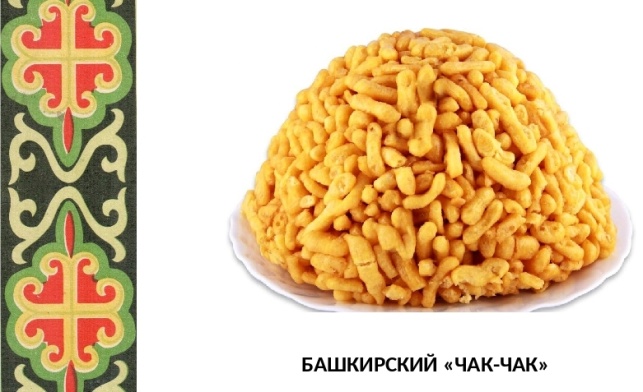      Чак-чак это башкирско-татарская сладость, представляющая собой изделия из теста с мёдом, относящаяся к кухне тюркских народов, особенно в Башкортостане и Татарстане (считается национальным башкирским и татарским блюдом).    Свежий, душистый чак-чак даёт возможность ощутить запах экзотических цветов и мёда.  Не одна свадьба, не одно торжество и в наши дни не проходит без чак-чака.Самый большой чак-чак Башкортостана весом 200 кг испечён на медовой ярмарке в Уфе в августе 2012 года. Польза и противопоказания      Для здоровья человека польза чак-чака обусловлена наличием натурального меда, который в свою очередь выступает противогрибковым, антибактериальным и антивирусным средством. Именно пчелиный мед нередко используется для лечения заболеваний ЖКТ, а также порезов и ожогов.         Кроме того, очевидна польза чак-чака и для обменных процессов в организме человека, а кроме того укрепления иммунитета.       Чак-чак хранятся около трех недель. Чак-чак очень вкусный, хрустящий. Едят его обычно руками, иногда его разрезают на маленькие кусочки, если он большой формы.      Однако, нужно отметить, что за счет высокой калорийности чак-чака слишком часто баловать себя этим лакомством не стоит. Частое употребление чак-чака может привести к образованию лишних килограммов и проблемам с печенью. Также употребление чак-чака не рекомендуется людям, страдающим диабетом или имеющим аллергию на пчелиный мёд.  Рецепт чак-чака:     Из источников интернета мы с моей ученицей Кариной узнали о различных рекордах по изготовлению чак-чака.  Очень вкусное блюдо чак-чак, попав в руки  наших хозяюшек, претерпело изменения. Основа, конечно, осталась та же, но каждая хозяйка  внесла свои коррективы.  А Карина же, под руководством своей мамы, приготовила их любимое семейное блюдо по рецепту своей  бабушки Гульдар.                                                  Ингредиенты:Этапы приготовления:Карина   провела опрос среди наших  школьников  на знание блюда чак-чак. Задала им следующие вопросы:1.Знаешь ли ты блюдо башкирской кухни – чак-чак?   2.Как часто их готовят в твоей семье?      Вот какие результаты получились: в опросе участвовали всего 27 учащихся. Многие из них знают про чак-чак, в семьях чаще всего готовят и чак-чак. Но многие не знали, чем он полезен.    Для закрепления темы мы продемонстрировали мастер-класс нашим одноклассникам по приготовлению традиционного национального изделия – «Чак-чак».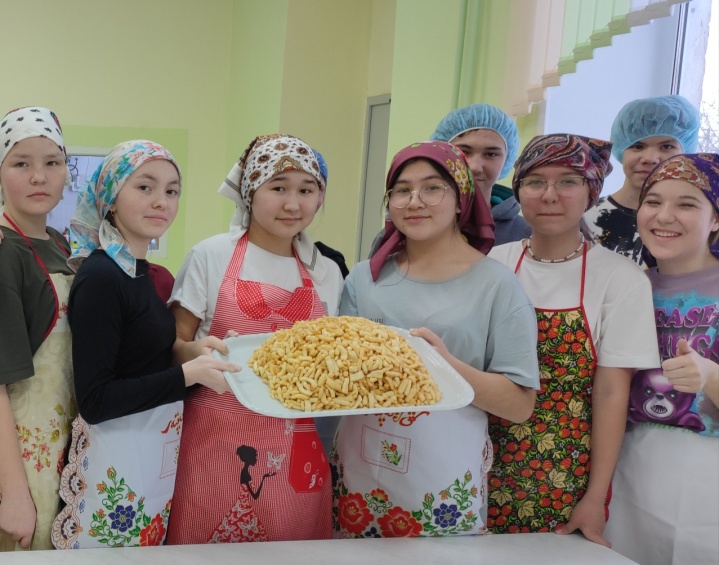 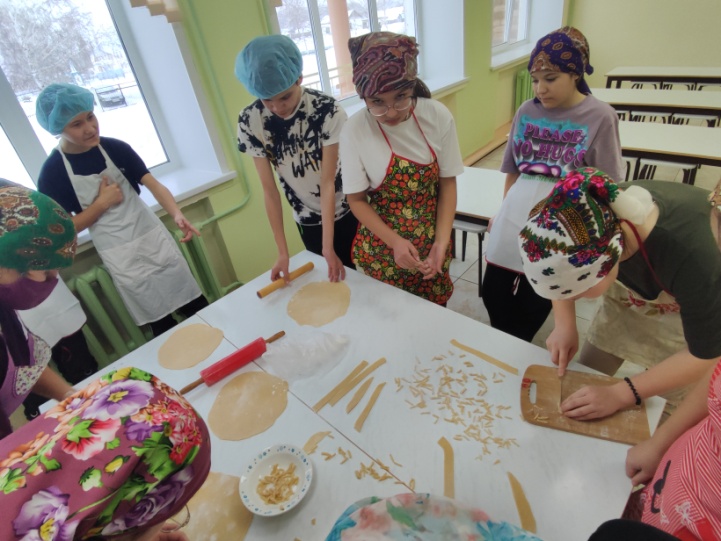   А потом все дружно продегустировали чак-чак с чаем! На мой взгляд, наше блюдо получилось вкусным и полезным. На столе чак-чак стоит                               Наш чак-чак, друзья, полезен                                                                                                                                                                                                                                                             Лучшим медом он облит.                          Всему миру он известен                                                                                                                                                                                                                                                                      Слаще блюда не найти                               Им гордится наш народ                                                                                                                                                                                                                                                  Хоть пол-мира обойдешь.                         Так и просится сам в рот.                                                                                                                      В результате, изучив национальную и семейную традицию питания,  показала связь поколений через кулинарные традиции, которые являются неотъемлемой частью национальной культуры Башкортостана.     Наиболее интересной частью работы является практическая часть, мастер-класс: приготовление чак – чака по бабушкиному рецепту, мы получили огромное удовлетворение от проделанной работы.    Я получила  незаменимый опыт работы в качестве лидера в области здорового  питания школьника.            Яйца5 шт.Сахар150 г Масло сливочное  150 г.Мука 600 гМасло растительное500 мл1.Яйца соединить с сахаром.Масло растопить на водяной бане и слегка остудить. Теплое растопленное масло добавить к яйцам. Перемешать. Просеянную муку понемногу добавить в тесто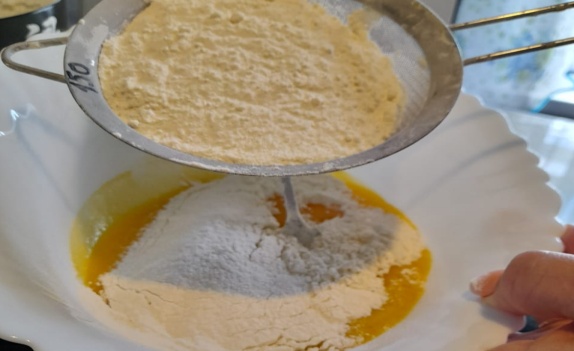 2.Замесить тесто из муки, сливочного масла, сахара и яиц. Тесто для чак-чака должно быть мягким, но плотным, чтобы с ним было удобно работать. Накрыть тесто и оставить его на 15 минут.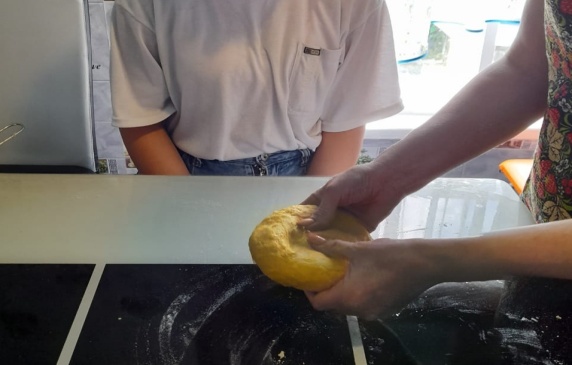 3.Раскатать тесто в пласт толщиной 5 мм. Нарезать на полосы шириной 3 м. После, нарезать получившиеся полосы на кусочки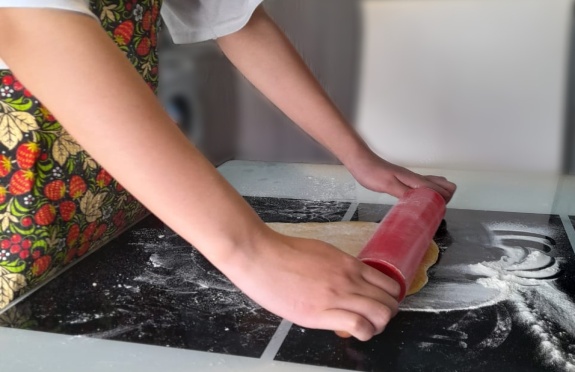 4.Нарезать получившиеся полосы на кусочки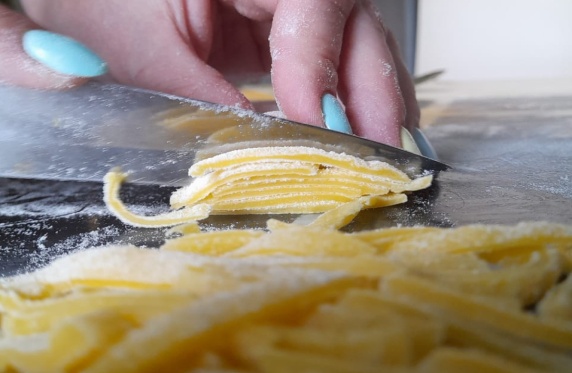 5.В казане нагреть масло. Опустить палочки в кипящий жир. Жарить, помешивая, до золотистого цвета. Затем палочки вынуть из масла.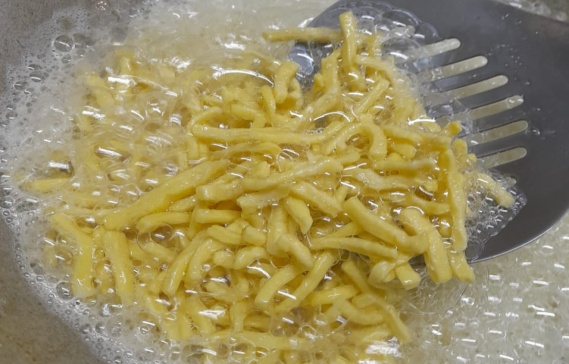 6.Палочки переложить в противень или широкую форму и полить горячим мёдом. Выложить на блюдо в виде пирамиды. Подать на стол чак-чак с чаем.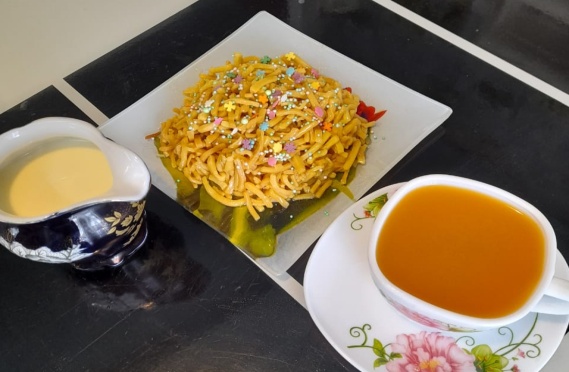 